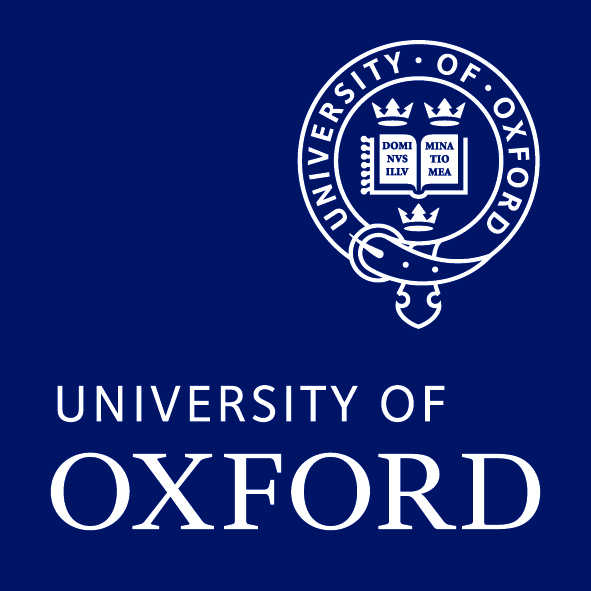 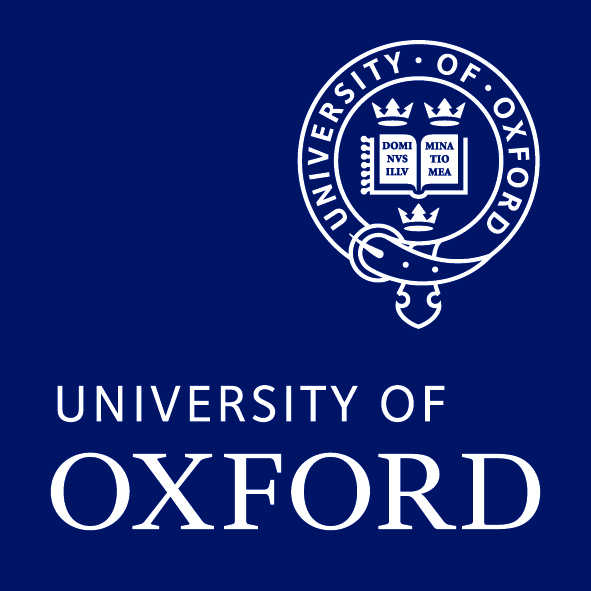 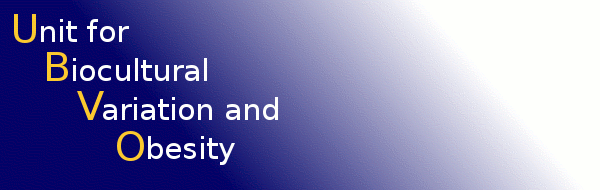 Materialities of Obesity and Eating Disorders:New Directions for Policy?Monday, March 30 14:00-16:30https://zoom.us/j/724245615Meeting ID: 724 245 61514.05Caroline Potter & Stanley Ulijaszek University of OxfordMaterialities of obesity and eating disorders – an introduction 14.25Anna Lavis & Karin Eli University of Birmingham & University of OxfordMaterialities of eating 15:05 – 15:15Break15:15 Karin Eli & Sabine ParrishUniversity of OxfordQualitative analyses of materialities of disordered eating and obesity    15:35Open discussion: policy directions and funding futures 16:15 – 16:30Workshop social (distancing)In lieu of a closing reception, bring a drink of your choosing to the virtual party!